Szereted a mozgást? Szeretsz kis közösségben dolgozni? Nálunk a helyed!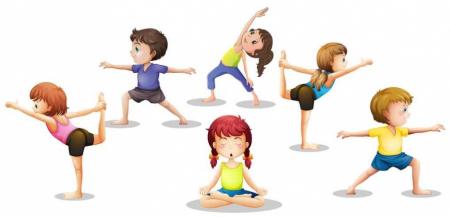 Az Érdi SZC Eötvös József Technikum (Gyál, Erdősor utca 65.) keres teljes állásban vagy részmunkaidőben testnevelés oktatót.Amennyiben szeretnél egy kedves, családias környezetben dolgozni kérlek bővebb tájékoztatásért hívd a +36705028412 vagy írj az igazgato.eotvos@gmail.com címre.

